Curriculum Vitae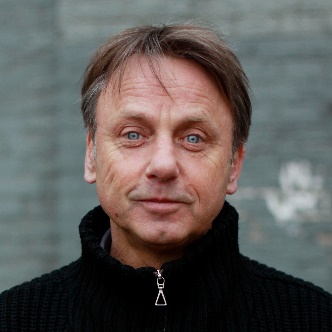 Persoonlijke gegevens     Naam: 		Remco Melles Adres: 		Tweede Jacob van Campenstraat 61 			1073 XN Amsterdam Telefoon: 		0652362020 E-mail: 		romelles62@gmail.com Geboortedatum: 	19 maart 1962 Werkervaring 2008 - nu		• Regie tg. Droog Water			• Cursus Elementair Spel te Delft			• Docent drama Fons Vitae Lyceum Amsterdam• Regie Rietveldtheater te Delft• Eindregie afstudeervoorstelling acteur Casper Nusselder ATKA• Toneelles volwassenen bij Buitenkunst en Charme.• Acteur in bij NTjong (november/december 2015 en 2016)• Begeleiding studenten Regie Amsterdamse Toneelschool 		          • 2e jaar CLD theaterlessen bij VAK Delft			• Denktank/ programmaraad Theater Branoul Den Haag		                    		• Regie bedrijfsvoorstelling Nieuw Leiden                    		• Acteur bij oa. Zuidelijk Toneel/NTjong/Kwatta/Rieks Swarte 2000 -2008	 	• Acteur/lid artistiek team bij Toneelgroep Oostpool te Arnhem1988 -2008 		• Acteur bij oa. NNT/Orkater/Art&ProIdem (TV)		• Flikken Maastricht/Heer&Meester/Popoz etc..Opleidingen 1984 - 1988 	• Docent Drama Toneelacademie Maastricht 1977 – 1982	• VWO Hugo Grotius Delftwww.remcomelles.nl